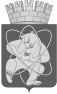 Городской округ«Закрытое административно – территориальное образование  Железногорск Красноярского края»АДМИНИСТРАЦИЯ ЗАТО г. ЖЕЛЕЗНОГОРСКПОСТАНОВЛЕНИЕ     22.05.2024                                                                                                                      		          № 832г. ЖелезногорскО предоставлении субсидии на иные цели МБОУ «Средняя школа № 101 с углубленным изучением математики и информатики»В соответствии с Федеральным законом от 06.10.2003 № 131-ФЗ «Об общих принципах организации местного самоуправления в Российской Федерации», постановлением Администрации ЗАТО г. Железногорск от 04.02.2021 № 259 «Об утверждении Порядка определения объема и условия предоставления муниципальным бюджетным и автономным образовательным учреждениям субсидий на иные цели из бюджета ЗАТО Железногорск», руководствуясь Уставом ЗАТО Железногорск, принимая во внимание письмо МКУ «Управление образования» от 16.05.2024                    № 01-45/1235,ПОСТАНОВЛЯЮ:1. Предоставить субсидию на приведение зданий и сооружений общеобразовательных организаций в соответствие с требованиями законодательства МБОУ «Средняя школа № 101 с углубленным изучением математики и информатики» а размере 4 404 041,00 (четыре миллиона четыреста четыре тысячи сорок один рубль).2. Отделу общественных связей Администрации ЗАТО г. Железногорск (И.С. Архипова) разместить настоящее постановление на официальном сайте Администрации ЗАТО г. Железногорск в информационно-телекоммуникационной сети «Интернет».3. Контроль над исполнением настоящего постановления возложить на исполняющего обязанности заместителя Главы ЗАТО г.Железногорск по социальным вопросам Ю.А. Грудинину.4. Настоящее постановление вступает в силу с момента его подписания.Исполняющий обязанностиГлавы ЗАТО г. Железногорск      			  	              Р.И. Вычужанин